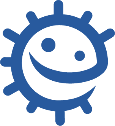 Day25%50%75%1234567